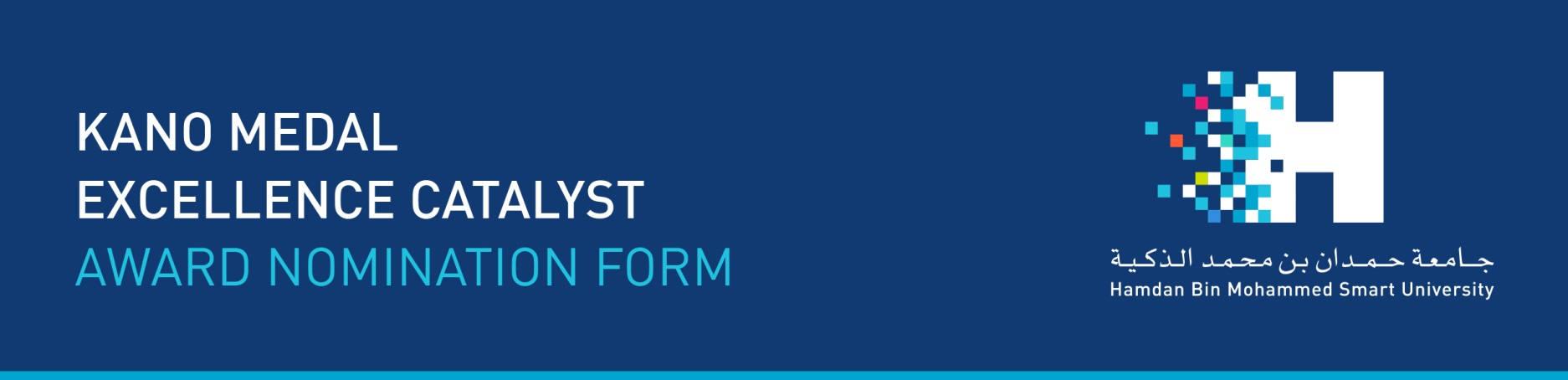 PART 1: NOMINATION LETTERKindly insert below a scanned copy of the official nomination and endorsement letter signed from the Director General, General Manager, or CEO of your organization.NOMINATOR PERSONAL INFORMATIONPART 2: PERSONAL DATA AND BIOGRAPHYPART 3: STATEMENT OF ACHIEVEMENTSKindly describe your key contributions and achievements in accordance with the criteria clearly stated in the Kano Medal. The statement must not exceed 10 pages typed in Arial font, size 10.PART 4: ADDITIONAL EVIDENCES Kindly insert below up to 5 pages in the form of certificates, photographs, and other evidence-based items that would support your statement of achievements.Additional Evidence 1Additional Evidence 2Additional Evidence 3Additional Evidence 4Additional Evidence 5PART 5: REFERENCE LETTER Kindly insert below a scanned version of three external letters of support from professional associations, quality organizations, and other relevant bodies where the individuals concerned have been duly recognized for their various contributions to growing excellence knowledge and practice, referees may be contacted by the jury.Reference letter 1Reference letter 2Reference letter 3Name[type here]Organization[type here]Function[type here]Postal Code[type here]City – Country[type here]Mobile [type here]Email[type here]NOMINEE PERSONAL INFORMATIONNOMINEE PERSONAL INFORMATIONTitle[type here]Name [type here]Birth Date  [type here]Country of Birth[type here]Nationality[type here]Gender Male                                 Female How did you hear about the Kano Medal? HBMeU Website	       Friends	How did you hear about the Kano Medal? Press/ Advertisement       EmailHow did you hear about the Kano Medal? Others	       CURRENT EMPLOYMENT INFORMATIONCURRENT EMPLOYMENT INFORMATIONCurrent full job title [type here]Department [type here]Reporting to (Full job Title)  [type here]Number of Years at your organization[type here]BUSINESS INFORMATION BUSINESS INFORMATION Organization name [type here]City – Country [type here]Postal Code   [type here]Telephone [type here]Fax [type here]Email  [type here]Website  [type here]Main Activity of Business[type here]Size of the Organization  Less than 10 employees 10 to 50 employees 50 to 100 employees  More than 100 employeesSector  Government  Semi- Government  Private  Others       EDUCATION Fill the information for the last three Degrees / Certificates sought beginning with the most recent.EDUCATION Fill the information for the last three Degrees / Certificates sought beginning with the most recent.EDUCATION Fill the information for the last three Degrees / Certificates sought beginning with the most recent.EDUCATION Fill the information for the last three Degrees / Certificates sought beginning with the most recent.Program/Field of Study   Program/Field of Study   [type here][type here]Institution name  Institution name  [type here][type here]Location  [type here]Date of Graduation [type here]Program/Field of Study   Program/Field of Study   [type here][type here]Institution name  Institution name  [type here][type here]Location  [type here]Date of Graduation [type here]Program/Field of Study   Program/Field of Study   [type here][type here]Institution name  Institution name  [type here][type here]Location  [type here]Date of Graduation [type here]CAREER HISTORYFill the information for the last three jobs you have held beginning with the most recentCAREER HISTORYFill the information for the last three jobs you have held beginning with the most recentCAREER HISTORYFill the information for the last three jobs you have held beginning with the most recentCAREER HISTORYFill the information for the last three jobs you have held beginning with the most recentCAREER HISTORYFill the information for the last three jobs you have held beginning with the most recentEmployerType of IndustryPosition HeldKey Activities & ResponsibilitiesDates[type here][type here][type here][type here][type here][type here][type here][type here][type here][type here][type here][type here][type here][type here][type here][type here][type here][type here][type here][type here]AWARDS/PRIZESAWARDS/PRIZESAWARDS/PRIZESSource / NamePurpose of Award or PrizeYear[type here][type here][type here][type here][type here][type here][type here][type here][type here][type here][type here][type here]